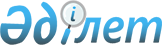 О мерах по совершенствованию подзаконных актовРаспоряжение Премьер-Министра Республики Казахстан от 20 марта 2004 года N 77-р      В целях приведения актов Правительства Республики Казахстан, Премьер-Министра Республики Казахстан, а также нормативных правовых актов центральных и местных государственных органов в соответствие с Конституцией , законодательными и иными нормативными правовыми актами Республики Казахстан: 

      1. Центральным и иным государственным органам (по согласованию): 

      1) провести ревизию действующих актов Правительства Республики Казахстан и Премьер-Министра Республики Казахстан (с 1991 по 2003 годы), ведомственных нормативных правовых актов, в том числе зарегистрированных в Министерстве юстиции Республики Казахстан (с 1994 по 2003 годы), по перечню вопросов и графику согласно приложениям 1 и 2 к настоящему распоряжению соответственно; 

      2) на постоянной основе анализировать нормотворческую деятельность; 

      3) к пятому числу месяца, следующего за отчетным периодом, представлять в Министерство юстиции Республики Казахстан информацию по: 

      подпункту 1) - ежемесячно по формам согласно приложению 3 к настоящему распоряжению; 

      подпункту 2) - ежеквартально; 

      4) в случае выявления актов, противоречащих Конституции , законодательным и иным нормативным правовым актам Республики Казахстан, одновременно с информацией по формам 2 и 5, указанным в приложении 3 к настоящему распоряжению, представить в Министерство юстиции Республики Казахстан в установленном законодательством порядке соответствующие проекты 

нормативных правовых актов. 

      2. Местным исполнительным органам областей (города республиканского значения, столицы) провести ревизию нормативных правовых актов, зарегистрированных в территориальных органах юстиции, по графику согласно приложению 4 к настоящему распоряжению и представить соответствующую информацию по формам отчетности согласно приложению 5 к настоящему распоряжению. 

      3. Руководителям центральных и иных государственных органов (по согласованию) и местным исполнительным органам областей (города республиканского значения, столицы) создать рабочие группы с возложением ответственности за проводимую работу на должностных лиц не ниже уровня своих заместителей. 

      4. Министерству юстиции Республики Казахстан к десятому числу месяца, следующего за отчетным периодом, представлять сводную информацию в Канцелярию Премьер-Министра Республики Казахстан. 

      5. Контроль за исполнением настоящего распоряжения возложить на Министерство юстиции.       Премьер-Министр Приложение 1                  

к распоряжению Премьер-Министра        

Республики Казахстан               

от 20 марта 2004 года N 77            

Перечень вопросов, рассмотрение которых необходимо при проведении 

ревизии актов Правительства Республики Казахстан и Премьер-Министра 

Республики Казахстан, ведомственных нормативных правовых актов       1. Наличие прямой компетенции государственного органа на принятие (утверждение) рассматриваемого нормативного правового акта (далее - НПА). 

      2. Соответствие НПА вышестоящего уровня: 

      Конституции ; 

      конституционным законам и указам Президента Республики Казахстан, имеющим силу конституционного закона; 

      кодексам; 

      законам, а также указам Президента Республики Казахстан, имеющим силу закона; 

      нормативным постановлениям Парламента Республики Казахстан и его палат; 

      нормативным указам Президента Республики Казахстан; 

      нормативным постановлениям Правительства Республики Казахстан. 

      3. Соотношение между собой положений НПА одного уровня. 

      4. Выявление устаревших и декларативных норм. 

      5. Выявление НПА, регулирующих однородные правоотношения. 

      В отношении ведомственных НПА дополнительно: 

      6. Наличие согласования, в случае его необходимости. 

      7. Если зарегистрированный в Министерстве юстиции Республики Казахстан нормативный правовой акт отменен или признан утратившим силу, направлялась ли данная информация в Министерство юстиции Республики Казахстан. Приложение 2                  

к распоряжению Премьер-Министра        

Республики Казахстан               

от 20 марта 2004 года N 77            

График проведения ревизии действующих актов 

Правительства Республики Казахстан, Премьер-Министра 

Республики Казахстан, центральных исполнительных и иных 

заинтересованных государственных органов (по согласованию) ____________________________________________________________________ 

  Мероприятие   !Сроки представления! Ответственные ! Сроки 

                !отчетной информации! исполнители   ! представления 

                !в Министерство     !               ! обобщенной 

                !юстиции            !               ! информации в 

                !                   !               ! Канцелярию 

                !                   !               ! Премьер- 

                !                   !               ! Министра 

-------------------------------------------------------------------- 

       1        !         2         !       3       !      4 

-------------------------------------------------------------------- 

Анализ 

законодательства, 

принятого                            Государственные   10 мая 

в 2003 году        5 мая 2004 года   органы            2004 года 

 

  Анализ 

законодательства, 

принятого                            Государственные   10 июня 

в 2002 году        5 июня 2004 года  органы            2004 года Анализ 

законодательства, 

принятого                            Государственные   10 июля 

в 2001 году        5 июля 2004 года  органы            2004 года 

 

  Анализ 

законодательства, 

принятого          5 августа         Государственные   10 августа 

в 2000 году        2004 года         органы            2004 года 

 

 

    Анализ 

законодательства, 

принятого          5 сентября        Государственные   10 сентября 

в 1999 году        2004 года         органы            2004 года 

 

  Анализ 

законодательства, 

принятого          5 октября         Государственные   10 октября 

в 1998 году        2004 года         органы            2004 года 

 

  Анализ 

законодательства, 

принятого          5 ноября          Государственные   10 ноября 

в 1997 году        2004 года         органы            2004 года 

 

  Анализ 

законодательства, 

принятого          5 декабря         Государственные   10 декабря 

в 1996 году        2004 года         органы            2004 года 

 

  Анализ 

законодательства, 

принятого          5 января         Государственные    10 января 

в 1995 году        2005 года        органы             2005 года 

 

  Анализ 

законодательства, 

принятого          5 февраля         Государственные   10 февраля 

в 1994 году        2005 года         органы            2005 года 

 

  Анализ 

законодательства, 

принятого          5 марта           Государственные   10 марта 

в 1993 году        2005 года         органы            2005 года 

 

  Анализ 

законодательства, 

принятого          5 апреля         Государственные    10 апреля 

в 1992 году        2005 года         органы            2005 года 

 

  Анализ 

законодательства, 

принятого          5 мая            Государственные    10 мая 

в 1991 году        2005 года        органы             2005 года 

____________________________________________________________________ Приложение 3                  

к распоряжению Премьер-Министра        

Республики Казахстан               

от 20 марта 2004 года N 77           

Форма отчета N 1 

Результаты ревизии актов Правительства Республики Казахстан, проведенной 

____________________ 

  (орган)   

за _______ год по состоянию на "____"__________200___года ____________________________________________________________________ 

           Результаты ревизии                       !  количество 

-------------------------------------------------------------------- 

Число действующих актов Правительства, 

разработанных органом 

Число проревизированных 

Из них: 

Соответствуют законодательству 

Требуют приведения в соответствие с действующим 

законодательством       По результатам ревизии: 

Подлежат изменению/дополнению 

Подлежат постановке на утрату 

____________________________________________________________________ 

 

        Руководитель (Ф.И.О.)____________ 

 

        "____"__________200___год                 ____________(подпись)  

Форма отчета N 2 

 

  (представляется, если выявлены акты, не соответствующие 

законодательству и подлежащие утрате)       Результаты ревизии актов Правительства Республики Казахстан за ___ год                                   отражается описательная информация 

____________________________________________________________________ 

 Дата !Регистрацион-!Наименова-! Реквизиты и ! Ссылка на    !Прини- 

 при- !ный номер    !ние НПА   ! наименование! часть, пункт,!маемые 

 нятия!             !          ! акта, кото- ! статью акта, !меры 

      !             !          ! рому не со- ! которому не  ! 

      !             !          ! ответствует ! соответствует! 

      !             !          ! подзаконный ! подзаконный  ! 

      !             !          ! акт         ! акт          ! 

-------------------------------------------------------------------- 

____________________________________________________________________ 

         Руководитель (Ф.И.О.) _______________ 

 

        "____"__________200___год                 ____________(подпись) 

                                   Форма отчета N 3  Список актов Правительства Республики Казахстан, 

в отношении которых проведена ревизия ____________________________________________________________________ 

  N !          Наименование                  !  Дата и номер 

п/п !                                        !  принятия 

-------------------------------------------------------------------- 

--------------------------------------------------------------------  

Форма отчета N 4 

 

  Результаты ревизии актов Премьер-Министра Республики Казахстан, проведенной 

____________________ 

  (орган)   

за ___год по состоянию на "____"________200__года ____________________________________________________________________ 

           Результаты ревизии                       !  количество 

-------------------------------------------------------------------- 

Число действующих актов Премьер-Министра, 

разработанных органом 

Число проревизированных 

Из них: 

Соответствуют законодательству 

Требуют приведения в соответствие с действующим 

законодательством       По результатам ревизии: 

Подлежат изменению/дополнению 

Подлежат постановке на утрату 

____________________________________________________________________ 

 

        Руководитель (Ф.И.О.)____________ 

 

        "____"__________200___год                 ____________(подпись)  

Форма отчета N 5 

 

  (представляется, если выявлены акты, не соответствующие 

законодательству и подлежащие утрате)       Результаты ревизии актов Премьер-Министра Республики Казахстан за ___ год                                   отражается описательная информация 

____________________________________________________________________ 

 Дата !Регистрацион-!Наименова-! Реквизиты и ! Ссылка на    !Прини- 

 при- !ный номер    !ние НПА   ! наименование! часть, пункт,!маемые 

 нятия!             !          ! акта, кото- ! статью акта, !меры 

      !             !          ! рому не со- ! которому не  ! 

      !             !          ! ответствует ! соответствует! 

      !             !          ! подзаконный ! подзаконный  ! 

      !             !          ! акт         ! акт          ! 

-------------------------------------------------------------------- 

____________________________________________________________________ 

         Руководитель (Ф.И.О.) _______________ 

 

        "____"__________200___год                 ____________(подпись) 

                                   Форма отчета N 6  Список актов Премьер-Министра Республики Казахстан, 

в отношении которых проведена ревизия ____________________________________________________________________ 

  N !          Наименование                  !  Дата и номер 

п/п !                                        !  принятия 

-------------------------------------------------------------------- 

--------------------------------------------------------------------  

Форма отчета N 7 

 

  Результаты ревизии ведомственных актов _______________________ 

                                         (наименование госоргана)   

за ___год по состоянию на "____"________200__года                              отражается количественная информация 

____________________________________________________________________ 

 N   !          Результаты ревизии              ! Количество НПА 

п/п  !                                          ! 

-------------------------------------------------------------------- 

 1     Число действующих НПА (с 1991 по 2003 

       годы), в том числе зарегистрированных 

       в Министерстве юстиции Республики 

       Казахстан с 1994 по 2003 годы 

 

  В том  соответствующих действующему 

числе  законодательству 

 

         требующих приведения в соответствие 

       действующему законодательству 

 

   2     Признано утратившими силу по 

       результатам ревизии 

 

 3     Внесено изменений и дополнений по 

       результатам ревизии 

____________________________________________________________________ 

 

        Руководитель (Ф.И.О.)____________ 

 

        "____"__________200___год                 ____________(подпись)  

Форма отчета N 8 

 

  (представляется, если выявлены акты, 

противоречащие законодательству)       Результаты ревизии ведомственных актов за _____год                                  Отражается описательная информация 

____________________________________________________________________ 

 Дата !Наименова-! Номер     !Реквизиты и  ! Ссылка на    !Прини- 

 при- !ние НПА   ! государст-!наименование ! часть, пункт,!маемые 

 нятия!          ! венной    ! акта, кото- ! статью акта, !меры 

 и    !          ! регистра- ! рому не со- ! которому не  ! 

 номер!          ! ции в МЮ  ! ответствует ! соответствует! 

      !          !           ! ведомствен- ! ведомствен-  ! 

      !          !           ! ный акт     ! ный акт      ! 

-------------------------------------------------------------------- 

____________________________________________________________________ 

         Руководитель (Ф.И.О.) _______________ 

 

        "____"__________2004 год                 ____________(подпись) 

                                   Форма отчета N 9  Список ведомственных актов, в отношении которых проведена ревизия ____________________________________________________________________ 

  N !    Наименование             ! Дата и номер  ! Номер 

п/п !                             ! принятия      ! государственной 

    !                             !               ! регистрации в 

    !                             !               ! Министерстве 

    !                             !               ! юстиции 

-------------------------------------------------------------------- 

-------------------------------------------------------------------- Приложение 4                  

к распоряжению Премьер-Министра        

Республики Казахстан               

от 20 марта 2004 года N 77            

График проведения ревизии 

актов местных исполнительных органов ____________________________________________________________________ 

          Мероприятие                    ! Сроки представления 

                                         ! отчетной информации 

                                         ! в территориальный орган 

                                         ! юстиции 

-------------------------------------------------------------------- 

Анализ законодательства, принятого 

в 2003 году                                3 мая 2004 года 

 

  Анализ законодательства, принятого 

в 2002 году                                3 июня 2004 года 

 

  Анализ законодательства, принятого 

в 2001 году                                3 июля 2004 года 

 

  Анализ законодательства, принятого 

в 2000 году                                3 августа 2004 года 

 

  Анализ законодательства, принятого 

в 1999 году                                3 сентября 2004 года 

 

  Анализ законодательства, принятого 

в 1998 году                                3 октября 2004 года 

 

  Анализ законодательства, принятого 

в 1997 году                                3 ноября 2004 года 

_____________________________________________________________________ 

   Приложение 5                  

к распоряжению Премьер-Министра        

Республики Казахстан               

от 20 марта 2004 года N 77          

Форма отчета N 10 

 

  Результаты ревизии актов местных исполнительных 

органов ______________________________________ 

     (наименование государственного органа) 

за ___год по состоянию на "____"________2004 года                                    Отражается количественная информация  ____________________________________________________________________ 

 N   !          Результаты ревизии              ! Количество НПА 

п/п  !                                          ! 

-------------------------------------------------------------------- 

 1     Число нормативных правовых актов, 

       зарегистрированных в органах юстиции 

 

  В том  соответствующих действующему 

числе  законодательству 

 

         требующих приведения в соответствие 

       действующему законодательству 

 

   2     Признано утратившими силу по 

       результатам ревизии 

 

   3     Внесено изменений и дополнений по 

       результатам ревизии 

____________________________________________________________________ 

 

        Руководитель (Ф.И.О.)____________ 

 

        "____"__________2004 год                 ____________(подпись)  

Форма отчета N 11 

 

  (представляется, если выявлены акты, противоречащие законодательству)       Результаты ревизии актов местных исполнительных органов за ____год                                         Отражается описательная информация 

____________________________________________________________________ 

 Дата !Наименова-! Номер     !Реквизиты и  ! Ссылка на    ! Прини- 

 при- !ние НПА   ! государст-!наименование ! часть, пункт,! маемые 

 нятия!          ! венной    !акта, кото-  ! статью акта, ! меры 

 и    !          ! регистра- !рому не со-  ! которому не  ! 

 номер!          ! ции в     !ответствует  ! соответствует! 

      !          ! органе    !акт местного ! акт местного ! 

      !          ! юстиции   !исполнитель- ! исполнитель- ! 

      !          !           !ного органа  ! ного органа  ! 

-------------------------------------------------------------------- 

____________________________________________________________________ 

         Руководитель (Ф.И.О.) _______________ 

 

        "____"__________200___год                 ____________(подпись) 

                                   Форма отчета N 12  Список актов местных исполнительных органов 

в отношении которых проведена ревизия ____________________________________________________________________ 

  N !    Наименование             ! Дата и номер  ! Номер 

п/п !                             ! принятия      ! государственной 

    !                             !               ! регистрации в 

    !                             !               ! территориальном 

    !                             !               ! органе 

    !                             !               ! юстиции 

-------------------------------------------------------------------- 

-------------------------------------------------------------------- 
					© 2012. РГП на ПХВ «Институт законодательства и правовой информации Республики Казахстан» Министерства юстиции Республики Казахстан
				